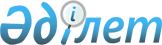 О присвоении статуса международной школы некоммерческому акционерному обществу "Haileybury Almaty"Постановление Правительства Республики Казахстан от 31 декабря 2014 года № 1411

      Правительство Республики Казахстан ПОСТАНОВЛЯЕТ:



      1. Присвоить статус международной школы некоммерческому акционерному обществу «Haileybury Almaty».



      2. Настоящее постановление вводится в действие со дня его подписания.      Премьер-Министр

      Республики Казахстан                       К. Масимов
					© 2012. РГП на ПХВ «Институт законодательства и правовой информации Республики Казахстан» Министерства юстиции Республики Казахстан
				